TEKİRDAĞ NAMIK KEMAL ÜNİVERSİTESİ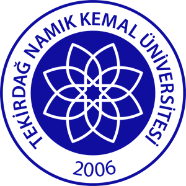 Saray Meslek Yüksekokulu Müdürlüğüne(Telafi Sınavı Dilekçesi)
	Meslek Yüksekokulunuz …………………………………… programında öğrenim görmekteyim. 2019 – 2020 Eğitim Öğretim Yılı Bahar yarıyılında yapılan online Dönem Sonu sınavına/sınavlarına ………………………………….nedeniyle giremedim. 	Aşağıda belirtmiş olduğum derslerden tarafıma Telafi Sınavı açılması hususunda gereğini bilgilerinize arz ederim.							Adı Soyadı	:							Öğrenci No	:İmza		:SINIFDERSİN ADIDERSİN ÖĞRETİM ELEMANI